TRANSITION LEARNING CONVERSATIONS Learning conversations have now taken place. Adele from Connexions is available if necessary, to continue with transition support and will be chasing up any last minute college applications. If your child has received a confirmation letter from any college, please send it in so that we can take a copy for our records.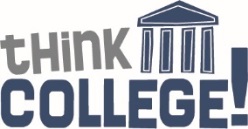 BRENT LODGE PARK Brent Lodge Park now has a new name; it is now called ‘Hanwell Zoo’. The new website is: www.hanwellzoo.co.uk have a look at the changes. It now has a gift shop and has been totally revamped. 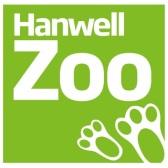 FAMILY BBQ/DISCOThursday 27th April (6-9pm) is the next Belvue family BBQ. It is always a fun occasion for students to meet up with friends and their families. In addition, it is a great opportunity to make contact with other families to arrange possible dates between students outside of school. 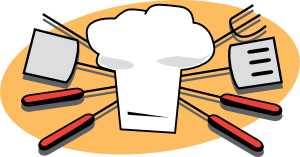 GENERAL ELECTION As you are aware on June 8th there will be a general election. For some of our students this will be a great opportunity to experience and be a part of this process.If your child is not yet registered please do so to enable them to have a voice during this time.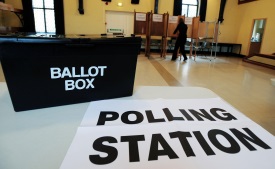 IMPORTANT DIARY DATESPOST 16 PROMYoung people have already been asking about the upcoming Prom on Thursday 29th June. The evening is an opportunity to dress-to-impress while sharing a wonderful dinner and enjoying a fantastic disco. The price is £10, which includes all the food, entertainment, transport and memorable photos of the evening. 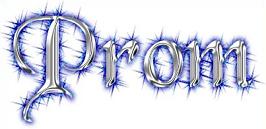 AWARDS / LEAVERS PRESENTATION EVENING Wednesday 28th June is the presentation evening. It is a special evening to celebrate the achievement of our young people and also to say goodbye to those students leaving and moving on to college or other worthwhile opportunities. 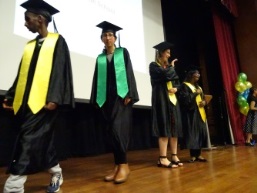 LAST DAY OF TERMThe last day of term for all Year 11 and Post 16 students is Friday 30th June. Students in their final year usually bring in their school polo shirt, and/or a notebook for students and staff to sign.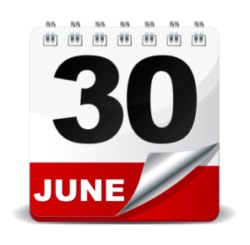 